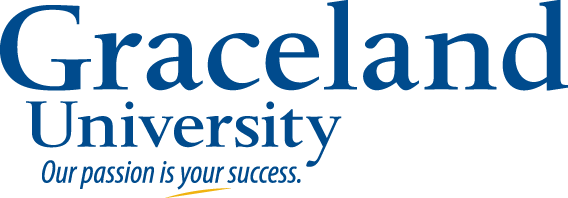 2013-2014Bachelor of Arts (B.A.) in:Sport Management Bachelor of Arts (B.A.) in:Sport Management Courses in BOLD are required by this majorCourses in regular type are to fulfill general education requirements and DO NOT have to be taken the specific semester stated.Courses in ITALIC are strongly recommendedALSO REQUIRED FOR GRADUATION124 credit hours2 Winter Terms39 Upper division credits2.00 GPACompletion of all major & gen ed requirementsBachelor of Arts (B.A.) in:Sport Management Bachelor of Arts (B.A.) in:Sport Management Courses in BOLD are required by this majorCourses in regular type are to fulfill general education requirements and DO NOT have to be taken the specific semester stated.Courses in ITALIC are strongly recommendedALSO REQUIRED FOR GRADUATION124 credit hours2 Winter Terms39 Upper division credits2.00 GPACompletion of all major & gen ed requirementsFirst Year Fall(consider a WT)GE GoalGE GoalSem HoursDate MetFirst Year SpringGE GoalSem HoursDate MetCourses in BOLD are required by this majorCourses in regular type are to fulfill general education requirements and DO NOT have to be taken the specific semester stated.Courses in ITALIC are strongly recommendedALSO REQUIRED FOR GRADUATION124 credit hours2 Winter Terms39 Upper division credits2.00 GPACompletion of all major & gen ed requirementsSPMT1200 Intro to Sports Mgt3ECON1320 Microeconomics1c3Courses in BOLD are required by this majorCourses in regular type are to fulfill general education requirements and DO NOT have to be taken the specific semester stated.Courses in ITALIC are strongly recommendedALSO REQUIRED FOR GRADUATION124 credit hours2 Winter Terms39 Upper division credits2.00 GPACompletion of all major & gen ed requirementsENGL1410 Modern Rhetoric ORENGL1440 English Honors3C3C3Speech Communication3b3Courses in BOLD are required by this majorCourses in regular type are to fulfill general education requirements and DO NOT have to be taken the specific semester stated.Courses in ITALIC are strongly recommendedALSO REQUIRED FOR GRADUATION124 credit hours2 Winter Terms39 Upper division credits2.00 GPACompletion of all major & gen ed requirementsENGL1410 Modern Rhetoric ORENGL1440 English Honors3C3C3SPMT2300+ Legal/Eth Issues 3Courses in BOLD are required by this majorCourses in regular type are to fulfill general education requirements and DO NOT have to be taken the specific semester stated.Courses in ITALIC are strongly recommendedALSO REQUIRED FOR GRADUATION124 credit hours2 Winter Terms39 Upper division credits2.00 GPACompletion of all major & gen ed requirementsMathematics      3a3a3HLTH1300 Lifetime Health/Fitness Lab3f2Courses in BOLD are required by this majorCourses in regular type are to fulfill general education requirements and DO NOT have to be taken the specific semester stated.Courses in ITALIC are strongly recommendedALSO REQUIRED FOR GRADUATION124 credit hours2 Winter Terms39 Upper division credits2.00 GPACompletion of all major & gen ed requirementsINTD1100 Critical Thinking in Arts & Sciences*3Mathematics      3aCourses in BOLD are required by this majorCourses in regular type are to fulfill general education requirements and DO NOT have to be taken the specific semester stated.Courses in ITALIC are strongly recommendedALSO REQUIRED FOR GRADUATION124 credit hours2 Winter Terms39 Upper division credits2.00 GPACompletion of all major & gen ed requirementsINTD1100 Critical Thinking in Arts & Sciences*3PE Activity      3fCourses in BOLD are required by this majorCourses in regular type are to fulfill general education requirements and DO NOT have to be taken the specific semester stated.Courses in ITALIC are strongly recommendedALSO REQUIRED FOR GRADUATION124 credit hours2 Winter Terms39 Upper division credits2.00 GPACompletion of all major & gen ed requirementsNatural Science      1a1aCourses in BOLD are required by this majorCourses in regular type are to fulfill general education requirements and DO NOT have to be taken the specific semester stated.Courses in ITALIC are strongly recommendedALSO REQUIRED FOR GRADUATION124 credit hours2 Winter Terms39 Upper division credits2.00 GPACompletion of all major & gen ed requirementsTotal HoursTotal HoursCourses in BOLD are required by this majorCourses in regular type are to fulfill general education requirements and DO NOT have to be taken the specific semester stated.Courses in ITALIC are strongly recommendedALSO REQUIRED FOR GRADUATION124 credit hours2 Winter Terms39 Upper division credits2.00 GPACompletion of all major & gen ed requirementsNotes:      Notes:      Notes:      Notes:      Notes:      Notes:      Notes:      Notes:      Notes:      Courses in BOLD are required by this majorCourses in regular type are to fulfill general education requirements and DO NOT have to be taken the specific semester stated.Courses in ITALIC are strongly recommendedALSO REQUIRED FOR GRADUATION124 credit hours2 Winter Terms39 Upper division credits2.00 GPACompletion of all major & gen ed requirementsSecond Year Fall(consider a WT)GE GoalGE GoalSemHoursDate MetSecond Year SpringGE GoalSem HoursDate MetCourses in BOLD are required by this majorCourses in regular type are to fulfill general education requirements and DO NOT have to be taken the specific semester stated.Courses in ITALIC are strongly recommendedALSO REQUIRED FOR GRADUATION124 credit hours2 Winter Terms39 Upper division credits2.00 GPACompletion of all major & gen ed requirementsACCT2310 Financial Accounting3SPMT3300+ Sport Market.*** 3Courses in BOLD are required by this majorCourses in regular type are to fulfill general education requirements and DO NOT have to be taken the specific semester stated.Courses in ITALIC are strongly recommendedALSO REQUIRED FOR GRADUATION124 credit hours2 Winter Terms39 Upper division credits2.00 GPACompletion of all major & gen ed requirementsECON3220 Economics of Sports***1d1d3Values/Ethics      3e3Courses in BOLD are required by this majorCourses in regular type are to fulfill general education requirements and DO NOT have to be taken the specific semester stated.Courses in ITALIC are strongly recommendedALSO REQUIRED FOR GRADUATION124 credit hours2 Winter Terms39 Upper division credits2.00 GPACompletion of all major & gen ed requirementsHumanities2b2b3Arts      2a3Courses in BOLD are required by this majorCourses in regular type are to fulfill general education requirements and DO NOT have to be taken the specific semester stated.Courses in ITALIC are strongly recommendedALSO REQUIRED FOR GRADUATION124 credit hours2 Winter Terms39 Upper division credits2.00 GPACompletion of all major & gen ed requirementsHistory/Political Science      1b1b3Elective     3Courses in BOLD are required by this majorCourses in regular type are to fulfill general education requirements and DO NOT have to be taken the specific semester stated.Courses in ITALIC are strongly recommendedALSO REQUIRED FOR GRADUATION124 credit hours2 Winter Terms39 Upper division credits2.00 GPACompletion of all major & gen ed requirementsHuman Diversity      443Elective      3Courses in BOLD are required by this majorCourses in regular type are to fulfill general education requirements and DO NOT have to be taken the specific semester stated.Courses in ITALIC are strongly recommendedALSO REQUIRED FOR GRADUATION124 credit hours2 Winter Terms39 Upper division credits2.00 GPACompletion of all major & gen ed requirementsTotal HoursTotal HoursCourses in BOLD are required by this majorCourses in regular type are to fulfill general education requirements and DO NOT have to be taken the specific semester stated.Courses in ITALIC are strongly recommendedALSO REQUIRED FOR GRADUATION124 credit hours2 Winter Terms39 Upper division credits2.00 GPACompletion of all major & gen ed requirementsNotes:      	Notes:      	Notes:      	Notes:      	Notes:      	Notes:      	Notes:      	Notes:      	Notes:      	Courses in BOLD are required by this majorCourses in regular type are to fulfill general education requirements and DO NOT have to be taken the specific semester stated.Courses in ITALIC are strongly recommendedALSO REQUIRED FOR GRADUATION124 credit hours2 Winter Terms39 Upper division credits2.00 GPACompletion of all major & gen ed requirementsThird Year Fall(check your degree audit!)GE GoalGE GoalSemHoursDate MetThird Year SpringGE GoalSem HoursDate Met* See Catalog for specific information+denotes courses offered only every other yearBUAD3320 Prin. of Mgt3Sport Mgt Elective***      3* See Catalog for specific information+denotes courses offered only every other yearSPMT3400+ Event Mgt (odd fall)3SPMT4500+ Sem. In Sport Mgt (even)3* See Catalog for specific information+denotes courses offered only every other yearENGL3XXX Advanced Comp      3d3d3Elective      3* See Catalog for specific information+denotes courses offered only every other yearElective      3Elective      3* See Catalog for specific information+denotes courses offered only every other yearElective       3Elective      3Total HoursTotal HoursNotes:      Notes:      Notes:      Notes:      Notes:      Notes:      Notes:      Notes:      Notes:      Notes:      Notes:      Notes:      Notes:      Notes:      Notes:      Notes:      Notes:      Notes:      Fourth Year Fall(apply for graduation!)GE GoalGE GoalSemHoursDate MetFourth Year SpringGE GoalSem HoursDate MetRECR3350+ Sport Fac. Mgt (even fall)3PHED3350 Psych of Coaching3Sport Mgt Elective      3SPMT4700 Intern. In Sport Mgt3Elective      3Elective      3Elective      3Elective      3Elective      3Elective      3Total HoursTotal HoursNotes:      Notes:      Notes:      Notes:      Notes:      Notes:      Notes:      Notes:      Notes:      Updated:06/13/2013Notes:      Notes:      Notes:      Notes:      Notes:      Notes:      Notes:      Notes:      Notes:      Updated:06/13/2013* Graduation requirement for all first time freshmen**  This is a junior level course. Students must have at least a 2.5 gpa if taken during the sophomore year.***Choose 2 courses (6 sh) from one of the following Focus Areas: Sport Marketing/Information COMM2400, 2500, BUAD3330, 3500, 3510 Sport Administration: ECON1300, ACCT2320, BUAD3450, 3490, 4400, HMSC4320DISCLAIMER:  These plans are to be used as guides only and are subject to changes in curriculum requirements. Refer to your  Graceland Catalog for complete and accurate information. Some courses listed on the plans may have prerequisites that have not been stated. The student has the ultimate responsibility for scheduling and meeting the graduation requirements.* Graduation requirement for all first time freshmen**  This is a junior level course. Students must have at least a 2.5 gpa if taken during the sophomore year.***Choose 2 courses (6 sh) from one of the following Focus Areas: Sport Marketing/Information COMM2400, 2500, BUAD3330, 3500, 3510 Sport Administration: ECON1300, ACCT2320, BUAD3450, 3490, 4400, HMSC4320DISCLAIMER:  These plans are to be used as guides only and are subject to changes in curriculum requirements. Refer to your  Graceland Catalog for complete and accurate information. Some courses listed on the plans may have prerequisites that have not been stated. The student has the ultimate responsibility for scheduling and meeting the graduation requirements.* Graduation requirement for all first time freshmen**  This is a junior level course. Students must have at least a 2.5 gpa if taken during the sophomore year.***Choose 2 courses (6 sh) from one of the following Focus Areas: Sport Marketing/Information COMM2400, 2500, BUAD3330, 3500, 3510 Sport Administration: ECON1300, ACCT2320, BUAD3450, 3490, 4400, HMSC4320DISCLAIMER:  These plans are to be used as guides only and are subject to changes in curriculum requirements. Refer to your  Graceland Catalog for complete and accurate information. Some courses listed on the plans may have prerequisites that have not been stated. The student has the ultimate responsibility for scheduling and meeting the graduation requirements.* Graduation requirement for all first time freshmen**  This is a junior level course. Students must have at least a 2.5 gpa if taken during the sophomore year.***Choose 2 courses (6 sh) from one of the following Focus Areas: Sport Marketing/Information COMM2400, 2500, BUAD3330, 3500, 3510 Sport Administration: ECON1300, ACCT2320, BUAD3450, 3490, 4400, HMSC4320DISCLAIMER:  These plans are to be used as guides only and are subject to changes in curriculum requirements. Refer to your  Graceland Catalog for complete and accurate information. Some courses listed on the plans may have prerequisites that have not been stated. The student has the ultimate responsibility for scheduling and meeting the graduation requirements.* Graduation requirement for all first time freshmen**  This is a junior level course. Students must have at least a 2.5 gpa if taken during the sophomore year.***Choose 2 courses (6 sh) from one of the following Focus Areas: Sport Marketing/Information COMM2400, 2500, BUAD3330, 3500, 3510 Sport Administration: ECON1300, ACCT2320, BUAD3450, 3490, 4400, HMSC4320DISCLAIMER:  These plans are to be used as guides only and are subject to changes in curriculum requirements. Refer to your  Graceland Catalog for complete and accurate information. Some courses listed on the plans may have prerequisites that have not been stated. The student has the ultimate responsibility for scheduling and meeting the graduation requirements.* Graduation requirement for all first time freshmen**  This is a junior level course. Students must have at least a 2.5 gpa if taken during the sophomore year.***Choose 2 courses (6 sh) from one of the following Focus Areas: Sport Marketing/Information COMM2400, 2500, BUAD3330, 3500, 3510 Sport Administration: ECON1300, ACCT2320, BUAD3450, 3490, 4400, HMSC4320DISCLAIMER:  These plans are to be used as guides only and are subject to changes in curriculum requirements. Refer to your  Graceland Catalog for complete and accurate information. Some courses listed on the plans may have prerequisites that have not been stated. The student has the ultimate responsibility for scheduling and meeting the graduation requirements.* Graduation requirement for all first time freshmen**  This is a junior level course. Students must have at least a 2.5 gpa if taken during the sophomore year.***Choose 2 courses (6 sh) from one of the following Focus Areas: Sport Marketing/Information COMM2400, 2500, BUAD3330, 3500, 3510 Sport Administration: ECON1300, ACCT2320, BUAD3450, 3490, 4400, HMSC4320DISCLAIMER:  These plans are to be used as guides only and are subject to changes in curriculum requirements. Refer to your  Graceland Catalog for complete and accurate information. Some courses listed on the plans may have prerequisites that have not been stated. The student has the ultimate responsibility for scheduling and meeting the graduation requirements.* Graduation requirement for all first time freshmen**  This is a junior level course. Students must have at least a 2.5 gpa if taken during the sophomore year.***Choose 2 courses (6 sh) from one of the following Focus Areas: Sport Marketing/Information COMM2400, 2500, BUAD3330, 3500, 3510 Sport Administration: ECON1300, ACCT2320, BUAD3450, 3490, 4400, HMSC4320DISCLAIMER:  These plans are to be used as guides only and are subject to changes in curriculum requirements. Refer to your  Graceland Catalog for complete and accurate information. Some courses listed on the plans may have prerequisites that have not been stated. The student has the ultimate responsibility for scheduling and meeting the graduation requirements.* Graduation requirement for all first time freshmen**  This is a junior level course. Students must have at least a 2.5 gpa if taken during the sophomore year.***Choose 2 courses (6 sh) from one of the following Focus Areas: Sport Marketing/Information COMM2400, 2500, BUAD3330, 3500, 3510 Sport Administration: ECON1300, ACCT2320, BUAD3450, 3490, 4400, HMSC4320DISCLAIMER:  These plans are to be used as guides only and are subject to changes in curriculum requirements. Refer to your  Graceland Catalog for complete and accurate information. Some courses listed on the plans may have prerequisites that have not been stated. The student has the ultimate responsibility for scheduling and meeting the graduation requirements.Name:      ID:     * Graduation requirement for all first time freshmen**  This is a junior level course. Students must have at least a 2.5 gpa if taken during the sophomore year.***Choose 2 courses (6 sh) from one of the following Focus Areas: Sport Marketing/Information COMM2400, 2500, BUAD3330, 3500, 3510 Sport Administration: ECON1300, ACCT2320, BUAD3450, 3490, 4400, HMSC4320DISCLAIMER:  These plans are to be used as guides only and are subject to changes in curriculum requirements. Refer to your  Graceland Catalog for complete and accurate information. Some courses listed on the plans may have prerequisites that have not been stated. The student has the ultimate responsibility for scheduling and meeting the graduation requirements.* Graduation requirement for all first time freshmen**  This is a junior level course. Students must have at least a 2.5 gpa if taken during the sophomore year.***Choose 2 courses (6 sh) from one of the following Focus Areas: Sport Marketing/Information COMM2400, 2500, BUAD3330, 3500, 3510 Sport Administration: ECON1300, ACCT2320, BUAD3450, 3490, 4400, HMSC4320DISCLAIMER:  These plans are to be used as guides only and are subject to changes in curriculum requirements. Refer to your  Graceland Catalog for complete and accurate information. Some courses listed on the plans may have prerequisites that have not been stated. The student has the ultimate responsibility for scheduling and meeting the graduation requirements.* Graduation requirement for all first time freshmen**  This is a junior level course. Students must have at least a 2.5 gpa if taken during the sophomore year.***Choose 2 courses (6 sh) from one of the following Focus Areas: Sport Marketing/Information COMM2400, 2500, BUAD3330, 3500, 3510 Sport Administration: ECON1300, ACCT2320, BUAD3450, 3490, 4400, HMSC4320DISCLAIMER:  These plans are to be used as guides only and are subject to changes in curriculum requirements. Refer to your  Graceland Catalog for complete and accurate information. Some courses listed on the plans may have prerequisites that have not been stated. The student has the ultimate responsibility for scheduling and meeting the graduation requirements.* Graduation requirement for all first time freshmen**  This is a junior level course. Students must have at least a 2.5 gpa if taken during the sophomore year.***Choose 2 courses (6 sh) from one of the following Focus Areas: Sport Marketing/Information COMM2400, 2500, BUAD3330, 3500, 3510 Sport Administration: ECON1300, ACCT2320, BUAD3450, 3490, 4400, HMSC4320DISCLAIMER:  These plans are to be used as guides only and are subject to changes in curriculum requirements. Refer to your  Graceland Catalog for complete and accurate information. Some courses listed on the plans may have prerequisites that have not been stated. The student has the ultimate responsibility for scheduling and meeting the graduation requirements.* Graduation requirement for all first time freshmen**  This is a junior level course. Students must have at least a 2.5 gpa if taken during the sophomore year.***Choose 2 courses (6 sh) from one of the following Focus Areas: Sport Marketing/Information COMM2400, 2500, BUAD3330, 3500, 3510 Sport Administration: ECON1300, ACCT2320, BUAD3450, 3490, 4400, HMSC4320DISCLAIMER:  These plans are to be used as guides only and are subject to changes in curriculum requirements. Refer to your  Graceland Catalog for complete and accurate information. Some courses listed on the plans may have prerequisites that have not been stated. The student has the ultimate responsibility for scheduling and meeting the graduation requirements.* Graduation requirement for all first time freshmen**  This is a junior level course. Students must have at least a 2.5 gpa if taken during the sophomore year.***Choose 2 courses (6 sh) from one of the following Focus Areas: Sport Marketing/Information COMM2400, 2500, BUAD3330, 3500, 3510 Sport Administration: ECON1300, ACCT2320, BUAD3450, 3490, 4400, HMSC4320DISCLAIMER:  These plans are to be used as guides only and are subject to changes in curriculum requirements. Refer to your  Graceland Catalog for complete and accurate information. Some courses listed on the plans may have prerequisites that have not been stated. The student has the ultimate responsibility for scheduling and meeting the graduation requirements.* Graduation requirement for all first time freshmen**  This is a junior level course. Students must have at least a 2.5 gpa if taken during the sophomore year.***Choose 2 courses (6 sh) from one of the following Focus Areas: Sport Marketing/Information COMM2400, 2500, BUAD3330, 3500, 3510 Sport Administration: ECON1300, ACCT2320, BUAD3450, 3490, 4400, HMSC4320DISCLAIMER:  These plans are to be used as guides only and are subject to changes in curriculum requirements. Refer to your  Graceland Catalog for complete and accurate information. Some courses listed on the plans may have prerequisites that have not been stated. The student has the ultimate responsibility for scheduling and meeting the graduation requirements.* Graduation requirement for all first time freshmen**  This is a junior level course. Students must have at least a 2.5 gpa if taken during the sophomore year.***Choose 2 courses (6 sh) from one of the following Focus Areas: Sport Marketing/Information COMM2400, 2500, BUAD3330, 3500, 3510 Sport Administration: ECON1300, ACCT2320, BUAD3450, 3490, 4400, HMSC4320DISCLAIMER:  These plans are to be used as guides only and are subject to changes in curriculum requirements. Refer to your  Graceland Catalog for complete and accurate information. Some courses listed on the plans may have prerequisites that have not been stated. The student has the ultimate responsibility for scheduling and meeting the graduation requirements.* Graduation requirement for all first time freshmen**  This is a junior level course. Students must have at least a 2.5 gpa if taken during the sophomore year.***Choose 2 courses (6 sh) from one of the following Focus Areas: Sport Marketing/Information COMM2400, 2500, BUAD3330, 3500, 3510 Sport Administration: ECON1300, ACCT2320, BUAD3450, 3490, 4400, HMSC4320DISCLAIMER:  These plans are to be used as guides only and are subject to changes in curriculum requirements. Refer to your  Graceland Catalog for complete and accurate information. Some courses listed on the plans may have prerequisites that have not been stated. The student has the ultimate responsibility for scheduling and meeting the graduation requirements.* Graduation requirement for all first time freshmen**  This is a junior level course. Students must have at least a 2.5 gpa if taken during the sophomore year.***Choose 2 courses (6 sh) from one of the following Focus Areas: Sport Marketing/Information COMM2400, 2500, BUAD3330, 3500, 3510 Sport Administration: ECON1300, ACCT2320, BUAD3450, 3490, 4400, HMSC4320DISCLAIMER:  These plans are to be used as guides only and are subject to changes in curriculum requirements. Refer to your  Graceland Catalog for complete and accurate information. Some courses listed on the plans may have prerequisites that have not been stated. The student has the ultimate responsibility for scheduling and meeting the graduation requirements.* Graduation requirement for all first time freshmen**  This is a junior level course. Students must have at least a 2.5 gpa if taken during the sophomore year.***Choose 2 courses (6 sh) from one of the following Focus Areas: Sport Marketing/Information COMM2400, 2500, BUAD3330, 3500, 3510 Sport Administration: ECON1300, ACCT2320, BUAD3450, 3490, 4400, HMSC4320DISCLAIMER:  These plans are to be used as guides only and are subject to changes in curriculum requirements. Refer to your  Graceland Catalog for complete and accurate information. Some courses listed on the plans may have prerequisites that have not been stated. The student has the ultimate responsibility for scheduling and meeting the graduation requirements.* Graduation requirement for all first time freshmen**  This is a junior level course. Students must have at least a 2.5 gpa if taken during the sophomore year.***Choose 2 courses (6 sh) from one of the following Focus Areas: Sport Marketing/Information COMM2400, 2500, BUAD3330, 3500, 3510 Sport Administration: ECON1300, ACCT2320, BUAD3450, 3490, 4400, HMSC4320DISCLAIMER:  These plans are to be used as guides only and are subject to changes in curriculum requirements. Refer to your  Graceland Catalog for complete and accurate information. Some courses listed on the plans may have prerequisites that have not been stated. The student has the ultimate responsibility for scheduling and meeting the graduation requirements.* Graduation requirement for all first time freshmen**  This is a junior level course. Students must have at least a 2.5 gpa if taken during the sophomore year.***Choose 2 courses (6 sh) from one of the following Focus Areas: Sport Marketing/Information COMM2400, 2500, BUAD3330, 3500, 3510 Sport Administration: ECON1300, ACCT2320, BUAD3450, 3490, 4400, HMSC4320DISCLAIMER:  These plans are to be used as guides only and are subject to changes in curriculum requirements. Refer to your  Graceland Catalog for complete and accurate information. Some courses listed on the plans may have prerequisites that have not been stated. The student has the ultimate responsibility for scheduling and meeting the graduation requirements.* Graduation requirement for all first time freshmen**  This is a junior level course. Students must have at least a 2.5 gpa if taken during the sophomore year.***Choose 2 courses (6 sh) from one of the following Focus Areas: Sport Marketing/Information COMM2400, 2500, BUAD3330, 3500, 3510 Sport Administration: ECON1300, ACCT2320, BUAD3450, 3490, 4400, HMSC4320DISCLAIMER:  These plans are to be used as guides only and are subject to changes in curriculum requirements. Refer to your  Graceland Catalog for complete and accurate information. Some courses listed on the plans may have prerequisites that have not been stated. The student has the ultimate responsibility for scheduling and meeting the graduation requirements.* Graduation requirement for all first time freshmen**  This is a junior level course. Students must have at least a 2.5 gpa if taken during the sophomore year.***Choose 2 courses (6 sh) from one of the following Focus Areas: Sport Marketing/Information COMM2400, 2500, BUAD3330, 3500, 3510 Sport Administration: ECON1300, ACCT2320, BUAD3450, 3490, 4400, HMSC4320DISCLAIMER:  These plans are to be used as guides only and are subject to changes in curriculum requirements. Refer to your  Graceland Catalog for complete and accurate information. Some courses listed on the plans may have prerequisites that have not been stated. The student has the ultimate responsibility for scheduling and meeting the graduation requirements.* Graduation requirement for all first time freshmen**  This is a junior level course. Students must have at least a 2.5 gpa if taken during the sophomore year.***Choose 2 courses (6 sh) from one of the following Focus Areas: Sport Marketing/Information COMM2400, 2500, BUAD3330, 3500, 3510 Sport Administration: ECON1300, ACCT2320, BUAD3450, 3490, 4400, HMSC4320DISCLAIMER:  These plans are to be used as guides only and are subject to changes in curriculum requirements. Refer to your  Graceland Catalog for complete and accurate information. Some courses listed on the plans may have prerequisites that have not been stated. The student has the ultimate responsibility for scheduling and meeting the graduation requirements.* Graduation requirement for all first time freshmen**  This is a junior level course. Students must have at least a 2.5 gpa if taken during the sophomore year.***Choose 2 courses (6 sh) from one of the following Focus Areas: Sport Marketing/Information COMM2400, 2500, BUAD3330, 3500, 3510 Sport Administration: ECON1300, ACCT2320, BUAD3450, 3490, 4400, HMSC4320DISCLAIMER:  These plans are to be used as guides only and are subject to changes in curriculum requirements. Refer to your  Graceland Catalog for complete and accurate information. Some courses listed on the plans may have prerequisites that have not been stated. The student has the ultimate responsibility for scheduling and meeting the graduation requirements.* Graduation requirement for all first time freshmen**  This is a junior level course. Students must have at least a 2.5 gpa if taken during the sophomore year.***Choose 2 courses (6 sh) from one of the following Focus Areas: Sport Marketing/Information COMM2400, 2500, BUAD3330, 3500, 3510 Sport Administration: ECON1300, ACCT2320, BUAD3450, 3490, 4400, HMSC4320DISCLAIMER:  These plans are to be used as guides only and are subject to changes in curriculum requirements. Refer to your  Graceland Catalog for complete and accurate information. Some courses listed on the plans may have prerequisites that have not been stated. The student has the ultimate responsibility for scheduling and meeting the graduation requirements.